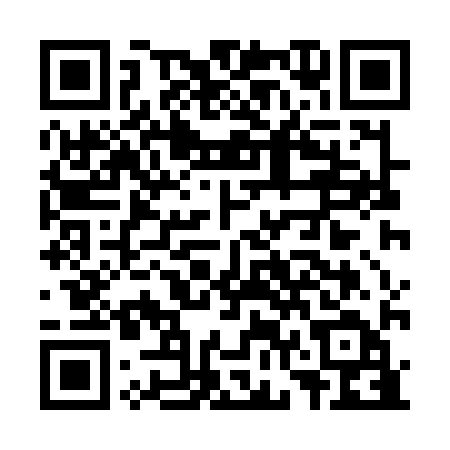 Ramadan times for Barcadera, ArubaMon 11 Mar 2024 - Wed 10 Apr 2024High Latitude Method: NonePrayer Calculation Method: Muslim World LeagueAsar Calculation Method: ShafiPrayer times provided by https://www.salahtimes.comDateDayFajrSuhurSunriseDhuhrAsrIftarMaghribIsha11Mon5:395:396:4912:504:106:506:507:5712Tue5:385:386:4912:494:096:506:507:5713Wed5:385:386:4812:494:096:506:507:5714Thu5:375:376:4812:494:086:506:507:5715Fri5:375:376:4712:494:086:516:517:5716Sat5:365:366:4612:484:076:516:517:5717Sun5:355:356:4612:484:076:516:517:5718Mon5:355:356:4512:484:066:516:517:5719Tue5:345:346:4412:474:066:516:517:5720Wed5:335:336:4412:474:056:516:517:5721Thu5:335:336:4312:474:056:516:517:5722Fri5:325:326:4212:474:046:516:517:5723Sat5:315:316:4212:464:046:516:517:5724Sun5:315:316:4112:464:036:516:517:5725Mon5:305:306:4112:464:026:516:517:5826Tue5:295:296:4012:454:026:516:517:5827Wed5:295:296:3912:454:016:516:517:5828Thu5:285:286:3912:454:016:516:517:5829Fri5:275:276:3812:444:006:516:517:5830Sat5:275:276:3712:443:596:516:517:5831Sun5:265:266:3712:443:596:516:517:581Mon5:255:256:3612:443:586:516:517:582Tue5:245:246:3512:433:576:516:517:583Wed5:245:246:3512:433:576:516:517:584Thu5:235:236:3412:433:566:526:527:595Fri5:225:226:3312:423:556:526:527:596Sat5:225:226:3312:423:556:526:527:597Sun5:215:216:3212:423:546:526:527:598Mon5:205:206:3212:423:536:526:527:599Tue5:195:196:3112:413:526:526:527:5910Wed5:195:196:3012:413:526:526:527:59